Platinum Buckle  -Title Sponsor                                                                                                                             $25,000 VIP Perks: VIP Parking , Special seating & 20 tickets to the event. Recognition: Listing as Platinum Buckle Sponsor of Event on social media, premiere placement of name/company logo on Amy’s Wish website as Platinum Buckle Sponsor, audio/visual recognition on evening of event. Company Logo prominently displayed on the event T-shirts and 6 free t-shirts. Premier Signage at Amy’s Wish barn for one year.   Event Signage: Premier signage at event and full page ad in program. Emcee Recognition: Evening of event.   Receive 2 Platinum Level Belt Buckles Diamond Buckle                                                                                                                                                            $15,000   VIP Perks: 16 tickets to the event. Recognition: Listing as Diamond Buckle  Sponsor of Event on social media and placement of company logo on Amy’s Wish website as Diamond Buckle Sponsor, audio/ visual recognition on evening of event.  Company  logo displayed on the event T-shirts.  Signage at Amy’s Wish Barn for one year   Event Signage: Signage at event and half page ad in program   Emcee Recognition: Evening of event.  Receive 1 Diamond Level Belt BuckleGold Buckle                                                                                                                                                                     $10,000 VIP Perks: 10 tickets to the event. Recognition: Listing as Gold Buckle Sponsor of Event on social media, placement of company logo on Amy’s Wish website as Gold Level Sponsor, audio/ visual recognition on evening of event & Company name displayed on the event T-shirts.      Event Signage: Signage at event and half page ad in program    Receive 1 Gold Level Belt Buckle.Silver Buckle                                                                                                                                                                      $5,000  VIP Perks: 8 tickets to the event. Recognition: Listing as Silver Buckle Sponsor on social media and website, audio/visual recognition on evening of event & Company name displayed on the event T-shirts.   Event Signage: name on event signage, listing in program. Bronze Buckle                                                                                                                                                                          $2500  VIP Perks: 6 tickets to the event. Recognition: Recognition as Bronze Buckle on social media, audio/visual recognition on evening of event  Event Signage: name on event signage, listing in program Ruby Buckle                                                                                                                                                                       $1,000 VIP Perks: 4 tickets to the event. Recognition: Recognition as Ruby Buckle Sponsor on social media, audio/visual recognition on evening of event   Event Signage: listing in program 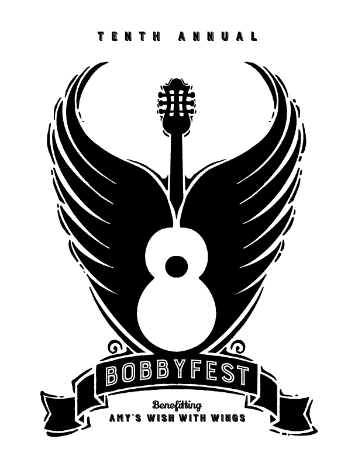 YES! I would like to help sponsor the 2023 BOBBYFEST MUSIC FESTIVAL.               I have checked my sponsorship level below: Name: ________________________________________________________________________Company Name (if applicable):_________________________________________________________________________________Name as you would like to be listed for publicity:_________________________________________________________________________________Address: ______________________________________________________________________City/State/Zip: _______________________________________________________________Phone(s): _____________________________________________________________________Email: _________________________________________________________________________Thank You For Your Support! The deadline for inclusion in the printed program and event signage is April 17, 2023.Payments can be made on our secure website www.amyswishwithwings.comOr you can enclose a check made payable to Amys Wish With WingsMail to: Amys  Wish With Wings    480 West Highland Street      Southlake TX 76092       Amy’s Wish With Wings is a 501(c)(3) organization and your donation is deductible to the extent allowed by law.BobbyFest  Silent Auction or In-Kind Donation YES! I would like to donate a Silent Auction or In-Kind Donation item for the BOBBYFEST MUSIC FESTIVAL.  SILENT AUCTION DONATION: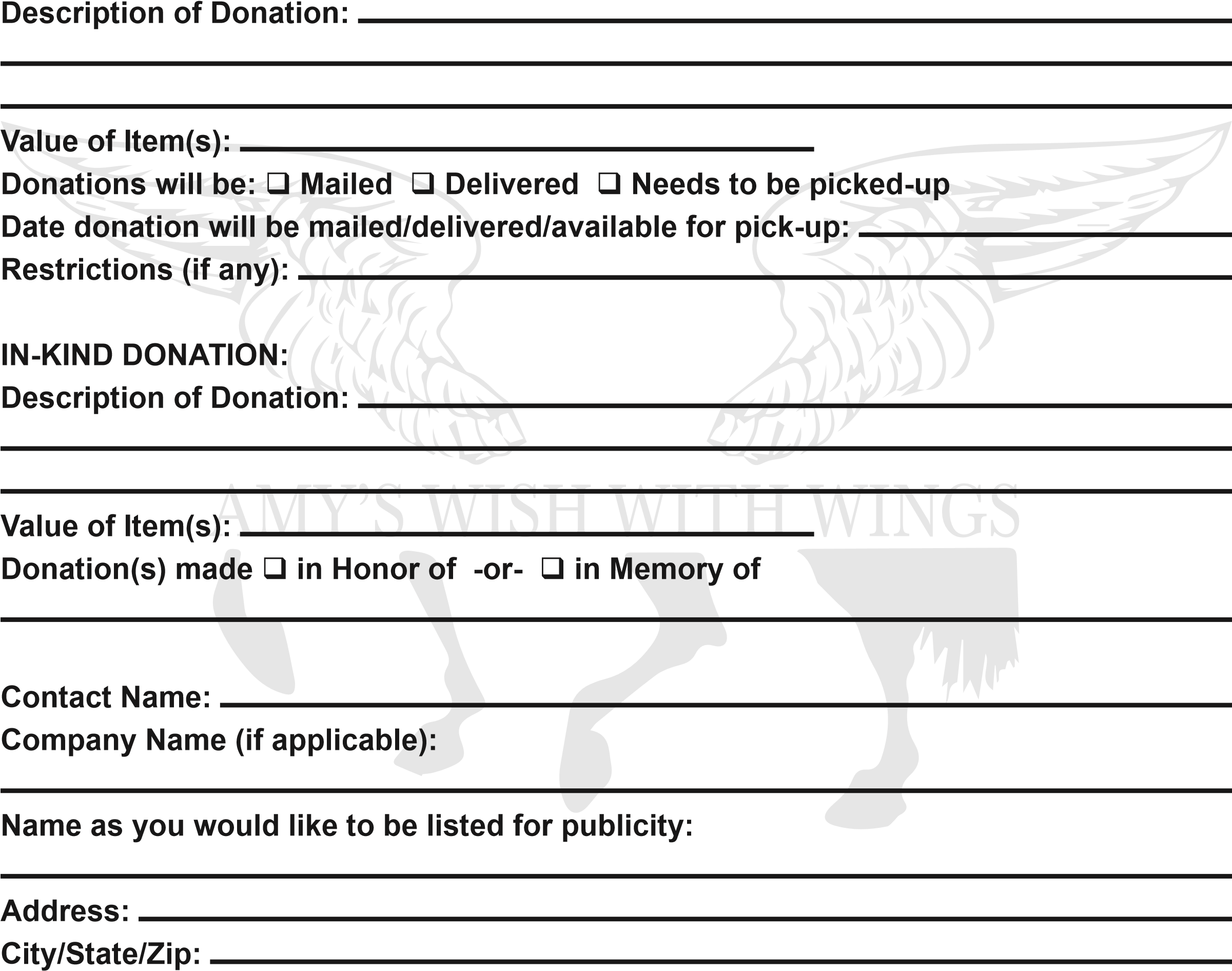 Phone(s):Email: Please return this form to: Amys Wish With Wings480 West Highland StreetSouthlake, TX 76092Phone: (817)999-8332  Email: amyswishwithwings@gmail.com The deadline for inclusion in the printed program and event signage is April 17th   Amy’s Wish With Wings is a 501(c)(3) organization and your donation is deductible to the extent allowed by law. $25,000 Platinum Title                   $15,000 Diamond$10,000 Gold$5,000 Silver$2,500 Bronze $1,000 Ruby$500 Donation$100 Donation Other $____________________